РЕЗЮМЕ ВЫПУСКНИКАИНЖЕНЕРНО-ЭКОНОМИЧЕСКОГО ФАКУЛЬТЕТАСамопрезентацияФИОГайдук Глеб Юрьевич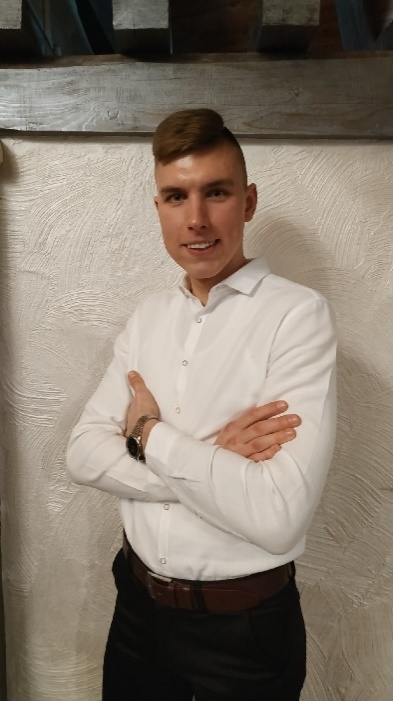 Дата рождения07.12.1998Место жительства (указать область, район, населенный пункт)Минская область, г. Борисов, ГражданствобелорусСемейное положениене женатУчебное заведениеБГТУФакультетинженерно-экономическийСпециальностьэкономика и управление на предприятииСпециализацияэкономика и управление на предприятии химической промышленностиКвалификацияэкономист-менеджерСредний балл9,0Координаты для связиe-mail:glebgaiduk.pl@gmail.comтелефон: +375333835591Основные дисциплины по специальности, изучаемые в БГТУЭкономика организацииАнализ хозяйственной деятельностиБухгалтерский учетИнвестиционное проектированиеМенеджментДисциплины курсового проектирования1. Макроэкономика 2. Менеджмент3. Технология и оборудование производства минеральных удобрений и солей4. Экономика организации5. Анализ хозяйственной деятельности6. Инвестиционное проектирование7. Организация производстваМеста прохождения практикиОАО «Белгорхимпром»ООО «ТехполимерГрупп»ОАО «Борисовский завод медицинских препаратов»Владение иностранными языками (указать язык)Английский язык (B2)Знание ПКMS Office (Word, Exсel, PowerPoint)Научно-исследовательская работа68-я научно-техническая конференция учащихся, студентов и магистрантов университета;69-я научно-техническая конференция учащихся, студентов и магистрантов университета)Дополнительное образование (курсы, семинары, стажировки др.)-Стажировки/Опыт работы-Жизненные планы, хобби и планируемая сфера деятельностиПолучение работы в области экономики, финансовой деятельности предприятия, транспорта, логистики, управления персоналом, маркетинга, предоставления банковских услуг. Личные качестваИсполнительность, ответственность, трудолюбие, коммуникабельность, организованностьЖелаемое место работы (область/город/предприятие)г.Минск